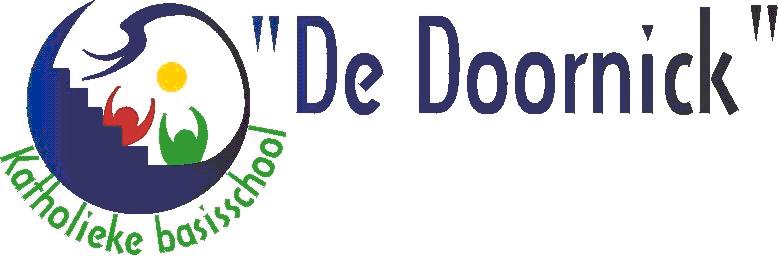 ConceptOpening/ welkomVaststellen agendaAkkoordVaststellen notulen 29 september 2016Deze waren al akkoord bevonden. Ze zijn nog niet op de site geplaatst.Dit gaat Meike (gr. 3)  doen. Laura neemt hierover contact op met Meike.Er zijn geen ingekomen stukken.Mededelingen vanuit de GMRMarieke heeft vanuit haar functie bij de GMR een mailtje gestuurd met enkele vragen.-Terugkoppeling notulen MR naar het team: Bijzonderheden worden gemeld op de teamvergadering. Teamleden kunnen de notulen lezen op de site.-Werving nieuw GMR-lid (oudergeleding)Dit kan in de nieuwsbrief. Er is in het verleden al een keer eerder een oproep geplaatst. Dit kan op de L-schijf opgezocht worden.Saskia koppelt dit terug naar Marieke.Mededelingen vanuit de OuderraadGeenMededelingen vanuit de directie-Op de teldatum, 1 oktober 2016, zaten er 152 leerlingen op school.-Per 1 januari 2017 start de opvang voor kinderen van 1 en 2 jaar en voor baby’s. Hierover komt een stukje in de nieuwsbrief. Op de voorschoolse opvang zitten momenteel enkele leerlingen van de basisschool.-Begroting:Grote onkostenposten zijn Fitpunt en de schoolbieb.De kosten voor Fitpunt € 1400 per jaar. Dit bedrag zit niet in de vergoeding voor onderwijs. Het team is gevraagd om hierover na te denken of dit gecontinueerd moet worden.- Voor de bieb ligt er een voorstel in de raad van Lingewaard.Zij willen eenmalig de inrichting bekostigen en jaarlijks een bedrag overmaken. De bieb zou dan wel breder ingezet moeten worden.-Tevredenheidsonderzoek:Actiepunt: een nieuwe taalmethode.-Facebook:Voorstel een Facebook pagina van De Doornick.Geen ruimte voor commentaar, alleen liken.Een paar foto’s met 1 of 2 zinnen erbij per keer plaatsen.Meike beheert deze pagina.Bij ouders inventariseren of ze toestemming geven dat hun kind op de facebookpagina mag. We plaatsen geen individuele foto’s maar alleen groepsfoto’s of foto’s van kleine groepjes kinderen.Instemming / adviesN.v.t.Actielijst en actiepunten-De lijst wordt doorgenomen.De meeste actiepunten zijn afgehandeld.Het actiepunt dyslexie blijft staan.Sprintplus werkt nog steeds niet. Harrie vraagt bij Marang na hoe er met sprintplus gewerkt wordt en probeert te achterhalen bij wie we de klacht kunnen melden.-Toiletten bij de overblijfruimte. Harrie: toiletten voor de leerlingen worden schoongemaakt door de Skar.Het andere toilet wordt niet schoongemaakt.De TSO gebruikt de toiletten van de bovenbouw. Het is de bedoeling dat zij ook de toiletten bij de overblijfruimte gebruiken. Harrie neemt hierover contact op met de TSO.Rondvraag: Saskia: Gisteravond was de presentatie van het Dorpsontwikkelingsplan (DOP). De speerpunten van het onderdeel onderwijs passen bij onze visie.Behalve het punt continurooster. Hierover is al binnen de school een besluit genomen. Er komt geen continurooster. Notulen medezeggenschapsraad Donderdag 10 november 2016 om 18.30 uur Aanwezig: Saskia van Alst (vz), Harrie Erkens (dir.), Laura Jacobs (team), Maria Huting (team /notulist)Afwezig: Jackie Ummels (secr.)